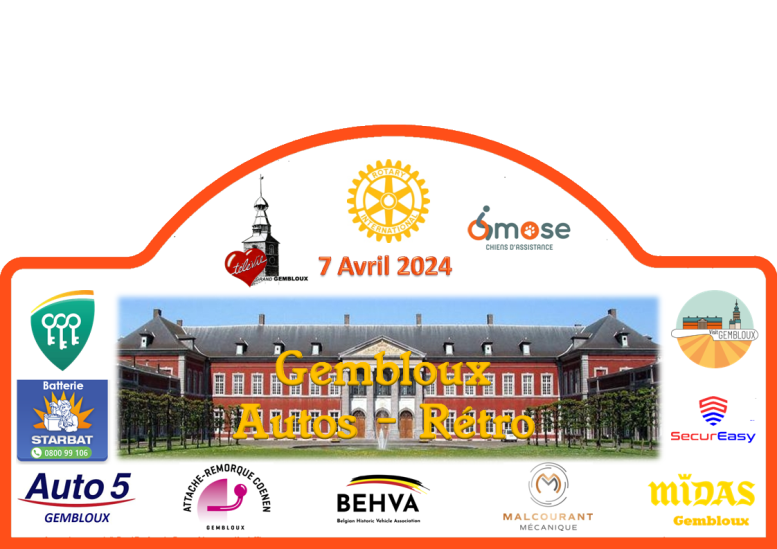 GEMBLOUX   AUTOS - RETRO 		7  avril 2024Bulletin de ParticipationNOM :Prénom :Adresse mail :								Tél. :(Membre du Club :							N° : Club	               )(facultatif)Souhaite participer à la Balade Exposition GEMBLOUX AUTOS-RETRO  le dimanche 7 avril 2024.                          J’ai pris connaissance du règlement, l’accepte et m’engage à le respecter.Je compte participer avec le véhicule suivant :	(* préciser si militaire   ou   avant-guerre)	MARQUE :	Modèle :							Année : Je verse pour ma participation la somme de 	1 X  55 €  	           =        55 €Je serai accompagné de . . . . .   personnes           	    X  50 € 	            =     	€						de . . . . .  enfants (- 12 ans)	    X   30 €                     = 	€								Soit au total, la somme de 		              €			Sur le compte N° BE19 6528 5471 8212  de Gembloux Autos-Retro avant le 28 mars 2024.                                                                  Le paiement complet dans le délai vaut pour engagement à la manifestation.                                                                                                Signature : Bulletin d’inscription à faire parvenir  directement à l’organisateur avant le 28 mars 2024 Par la poste :		  GEMBLOUX  AUTOS-RETRO										       c/o        Alain WAETERLOOS											     rue Tilleul Sambrée, 29    												1360 PERWEZOU   Scanné	par mail :   Alain WAETERLOOS : 0475/81 12 64          Alain LARUELLE : 0476/42 73 33      	         Didier Libert : 0474/44 65 96      alain.waeterloos@skynet.be    	          alain.laruelle@yahoo.fr	             didier.libert@skynet.beL’inscription au GAR implique pour les participants l’abandon de tout recours contre les organisateurs.Comité du GAR : Bauduin Nazé, Alain Laruelle, Didier Libert, Alain Marlier  et Alain Waeterloos 